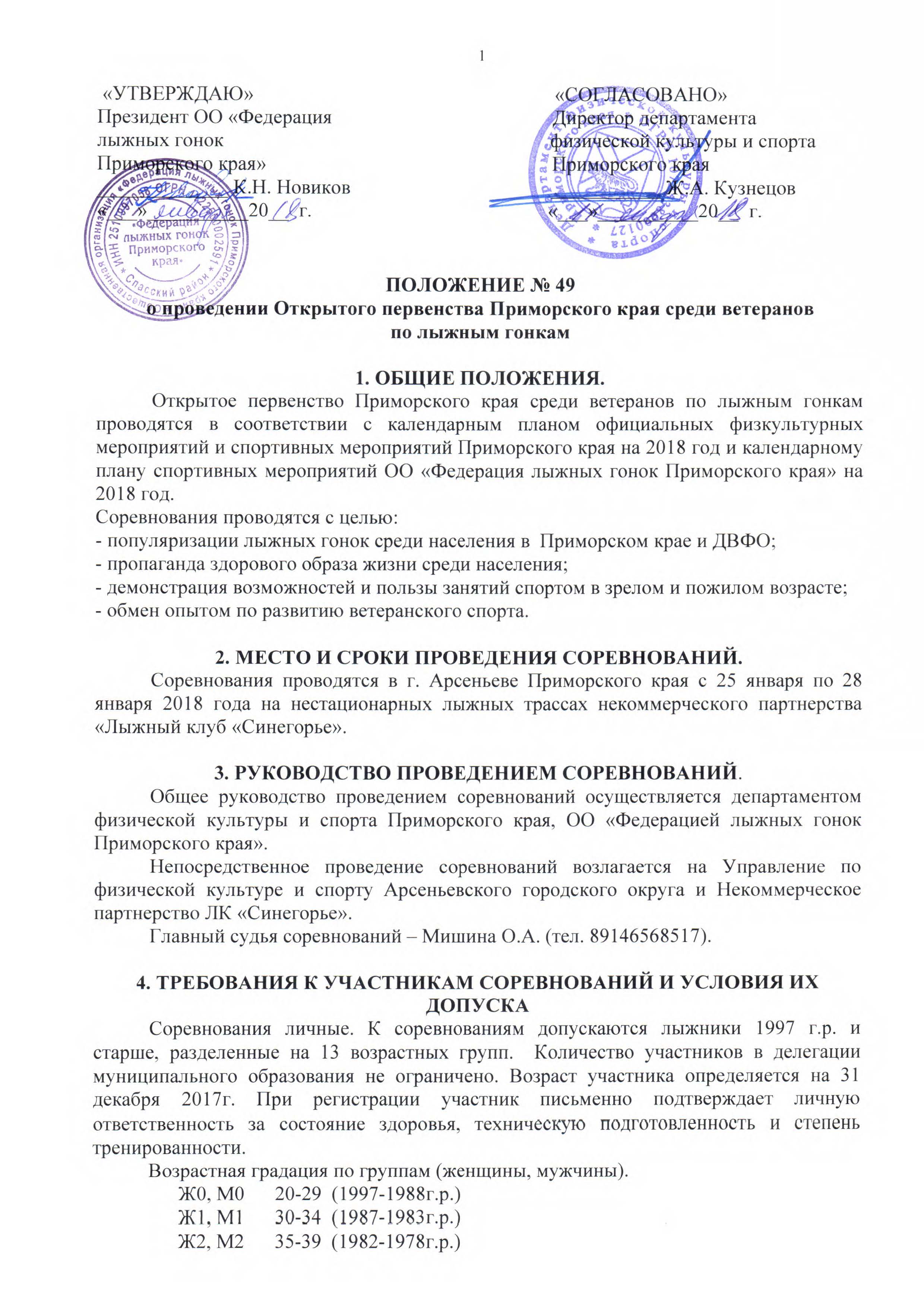 5. Программа СОРЕВНОВАНИЙ«25» января -  приезд команд, размещение, просмотр дистанции, мандатная комиссия. В 1800 – заседание судейской коллегии с представителями команд.«26» января – 1130 – парад открытия соревнований,1200 – групповые старты индивидуальных гонок классическим стилем.«27»января - 1200 – групповые старты  индивидуальных гонок свободным стилем. «28» января – 1200 - личная гонка преследования свободным стилем за абсолютное первенство. Мужчины – , женщины – . Стартовое время участника определяется по таблице возрастных коэффициентов в лыжных гонках и из расчета от среднего времени призеров аналогичных соревнований в гонке преследования классическим стилем 2016 года у мужчин и женщин.       - 13.30  - Награждение. Закрытие соревнований. Отъезд делегаций.6. Условия подведения итогов.Победитель и призеры в каждой возрастной группе в индивидуальных гонках классическим и свободным стилями определяются по наименьшему времени, показанному на дистанции. Победитель и призеры в гонке преследования определяются по порядку прихода на финиш. Протесты принимаются главной судейской коллегией согласно правил соревнований по лыжным гонкам, утвержденных Исполкомом  Федерации лыжных гонок России.7. Награждение победителей и призеровУчастники, занявшие I , II, III место в индивидуальных гонках и с 1 по 6 место в гонке преследования награждаются личными призами (медалями) и грамотами. Федерации лыжных гонок Приморского края, г. Арсеньева, НП ЛК «Синегорье» по решению жюри соревнований награждают памятными призами среди мужчин и женщин в следующих номинациях:«Самый  пожилой ветеран» - по представлению мандатной комиссии«Самый молодой ветеран» - по представлению мандатной комиссии «За волю к победе» - по решению жюри соревнований.8. Условия финансирования. 	Расходы по организации и проведению соревнований осуществляются за счёт средств НП ЛК «Синегорье», ОО «Федерация лыжных гонок Приморского края» и стартового взноса.     Устанавливается стартовый внос по 350 руб. за гонку с каждого участника соревнований. Для группы М10 - М12, Ж10 –Ж12  –  участие бесплатное. Не сдавшие стартовые взносы к участию в гонке не допускаются. Стартовые взносы идут на покрытие расходов по подготовке лыжных трасс, лыжного стадиона, по приобретению наградной атрибутики, оплате судейской коллегии. Расходы, связанные с командированием участников (проезд, проживание и питание в дни соревнований, страхование участников) за счет средств  командирующих организаций.9. Обеспечения безопасности участников соревнований и зрителей.Физкультурно-спортивные мероприятия проводятся на спортивных сооружениях, отвечающих требованиям соответствующих нормативных правовых актов, действующих на территории Приморского края и направленных на обеспечение общественного порядка и безопасности участников и зрителей, а так же при условии наличия актов готовности физкультурного или спортивного сооружения к проведению мероприятий, утверждаемых в установленном порядке.Проводящая организация (ОО «Федерация лыжных гонок Приморского края» и Управление по физической культуре и спорту Арсеньевского городского округа) обеспечивает исполнение постановления правительства от 18.04.2014 № 353 «Об утверждении правил обеспечения безопасности при проведении официальных спортивных мероприятиях в части обязанностей организатора (п.19 постановления). Ответственные исполнители: руководитель спортивного сооружения и главный судья соревнований.10. Страхование участников.Участие в соревнованиях разрешается только при наличии оригинала договора о страховании от несчастных случаев, жизни и здоровья. Договор страхования предоставляются в комиссию по допуску на каждого участника или весь состав делегации.11. Подача заявок на участие.Предварительные заявки на участие в соревнованиях заранее направлять главному судье соревнований по электронной почте ars_sport@mail.ru.По вопросам размещения участников обращаться в Управление по физической культуре и спорту администрации Арсеньевского городского округа  по адресу: . Арсеньев Приморский край, ул.Ленинская, д.8а, Управление ФКиС Арсеньевского городского округа. Тел./факс 8-(42361) 4-12-14 В связи с применением автоматизированной системы «Лыжный стадион 21» и ускорения внесения участника в базу данных просьба представителям команд и отдельным участникам присылать в формате Exel электронные заявки на участников по дистанциям согласно формы Приложения № 2. stolbov1960@mail.ru  В комиссию по допуску 25 января 2018 года предоставляются оригиналы следующих документов:- заявки на участие в соревнованиях, заверенные врачом (приложение № 1);- паспорт гражданина Российской Федерации (для участников соревнований);- договор страхования от несчастного случая жизни и здоровья;- полис ОМС;- оплату стартового взноса.Телефоны для справок: 8 (42361) 4-52-84, моб. 8 (924) 263 31 61 - Столбов Александр Анатольевич.Реквизиты для оплаты стартового взноса через банк:Некоммерческое партнерство «Лыжный клуб «Синегорье»692331, Приморский край, г. Арсеньев, ул. Островского,  д.4, к. 1ИНН 2501013678   КПП 250101001  ОГРН 1082500000978Расчетный счет № 40703810450040000145в Дальневосточном банке Сбербанка РФ г.ХабаровскБИК 040813608Реквизиты банка:ИНН/КПП 7707083893 / 250102001ОГРН 1027700132195Кор/счет 30101810600000000608 Данное Положение является официальным вызовом на соревнования.Приложение № 1ЗАЯВКАна участие в открытом Первенстве Приморского края по лыжным гонкам среди ветерановот ______________________________________________________________________________(наименование организации)________________________________________________________________________________(возрастная категория участников)Представителем команды назначен ____________________________________________________________                                                                                                           (Ф.И.О.)Тренером команды назначен _________________________________________________________________                                                                                                           (Ф.И.О.)Руководитель организации ___________________________________________________________________                                                                                                           (Ф.И.О.)М.П. организацииПриложение 2ЭЛЕКТРОННАЯ ЗАЯВКА*на участие в Первенстве Приморского края по лыжным гонкам  среди ветеранов* - заполняется в формате Exel  Ж3, М3      40-44  (1977-1973г.р.)  	           Ж4, М4      45-49  (1972-1968г.р.) 	            Ж5, М5      50-54  (1967-1963г.р.) 	            Ж6, М6      55-59 (1962-1958г.р.)                      Ж7, М7      60-64 (1957-1953г.р.) 		Ж8, М8      65-69 (1952-1948г.р.) 		Ж9, М9      70-74 (1947-1943г.р.) 	           Ж10,М10   75-79 (1942-1938г.р.)Ж11,М11   80-84 (1937-1933г.р.)Ж12,М12   85-89 (1932-1928г.р.)                Ж0 –   3 км  Ж1 –    Ж2 –    Ж3 –    Ж4 –    Ж5 –    Ж6 –    Ж7 –    Ж8 –   3км Ж9 –    Ж10 – 3 км Ж11 – 3 км Ж12 – 3 кмМ0 – 5 кмМ1 – 5км М2 – 5кмМ3 – 5км М4 – 5кмМ5 – 5км М6 – 5кмМ7 – 5км М8 – 5кмМ9 – М10 -  5 кмМ11 – 5 кмМ12 – 5 км Ж0 –   5 км  Ж1 –    Ж2 –    Ж3 –    Ж4 –    Ж5 –    Ж6 –    Ж7 –    Ж8 –   3км Ж9 –    Ж10 – 3 км Ж11 – 3 км Ж12 – 3 кмМ0 – 10 кмМ1 –  М2 – М3 –  М4 – М5 –  М6 –   М7 –    М8 –   М9 –   М10 -  5 кмМ11 – 5 кмМ12 – 5 км № п/пФИОГод рожденияСпортивная квалификацияВид соревнованийВид соревнованийВид соревнований№ паспорта гражданина РФПодпись и печать врача№ п/пФИОГод рожденияСпортивная квалификацияклассический стиль3, свободный стиль 3, 5,10кмГонка преследования классический стиль 3,5км. № паспорта гражданина РФПодпись и печать врача123456№ п/пФамилия, имяГод рожденияСпортивный разрядКомандаРегион Возрастная группаДистанцияСтиль1Иванов Иван19622 рЛК «Синегорье»г. АрсеньевМ65кмклассический2Иванов Иван19622 рЛК «Синегорье»г. АрсеньевМ610 кмсвободный3Иванов Иван19622 рЛК «Синегорье»г. АрсеньевМ65кмсвободный4и т.д.…56